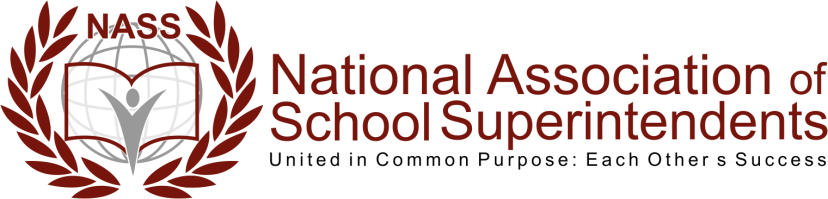 NameCurrent School District and LocationINTRODUCTIONEducationExperienceOutstanding AchievementAN INTERVIEWTell us about how you see today’s superintendent.What new understandings did you acquire after two or three years on the job?Share an idea to use or something you’ve learned with your colleagues.Submitted by:____________________________________________________________________________________			Name/Signature					Date